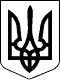     ОБОЛОНСЬКА РАЙОННА В МІСТІ КИЄВІ ДЕРЖАВНА ДМІНІСТРАЦІЯ УПРАВЛІННЯ ОСВІТИ       Н А К А З  09.04.2021				                                		№ 199Про внесення змін до наказу від 25.03.2021№ 170 «Про прийом дітей до 1-х класів закладів загальної середньої освіти району у 2021 році»Відповідно до Протоколу постійної комісії з питань техногенно-екологічної безпеки на надзвичайних ситуацій виконавчого органу Київської міської ради (Київської міської державної адміністрації)від 01.04 2021 № 29 та з метою попередження розповсюдження гострої респіраторної хвороби COVID -19, спричиненої коронавірусом SARS-CoV – 2, з урахуванням ймовірного розвитку складної епідемічної ситуації на території міста Києва, відповідно до статей 28, 30 Закону України «Про забезпечення санітарного та епідемічного благополуччя населення та на виконання наказу Департаменту освіти і науки від 07.04.2021 р. № 58 «Про внесення змін до наказу від 10.03.2021 № 37 «Про прийом дітей до 1-х класів закладів загальної середньої освіти міста Києва у 2021 році»НАКАЗУЮ:1.Призупинити дію пункту 1 наказу від 25.03.2021 № 170 «Про прийом дітей до 1-х класів закладів загальної середньої освіти району у 2021 році».2. Контроль за виконанням цього наказу покласти на заступника   начальника управління освіти Пономаренко О.А. та керівників закладів загальної середньої освіти.Начальник                                  			                    Наталія ВАХНЮКОлена Глушаниця 410-93-22